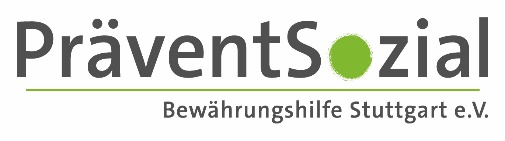 Neckarstraße 121, 70190 Stuttgart	0711 23988 426  	0711 23988 526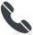 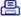 praeventsozial.deKlient*innen-Anmeldebogen / BewährungshilfeAngaben zum/r Bewährungshelfer*in:Bewährungshilfe in:		BWH-Mitarbeiter*in:		Telefon:					E-Mail:			Grunddaten Patient*in:Name:					Vorname:			.Geburtsdatum:		PLZ:					Wohnort:			Straße/Hausnummer:		Telefon:					E-Mail:			Vorstrafen:Anzahl gemäß BZR: 		Davon einschlägig: Strafhöhe - Anlassdelikt: Freiheitsstrafe von  Jahre(n) und  Monate(n) Mit Strafbefehl Ohne Vollstreckung der Freiheitsstrafe auf Bewährung über  Jahre Nach Vollstreckung der Freiheitsstrafe und Entlassung aus der JVA 	zum	 2/3-Termin am 	zur	 Reststrafenaussetzung am 	zum	 Endstrafentermin am Bewährungsaufsicht: Ja		 Nein		 Wahrscheinlich; bis Führungsaufsicht: Ja		 Nein		 Wahrscheinlich; bis …KURS-Unterstellung:Ja		 Nein		 Wahrscheinlich; bis Gutachten: Vorhanden		 Nicht vorhanden		 AngefordertErgebnis: Positiv			 Bedingt positiv		 NegativAusländerrechtlicher Status (sofern relevant):Kommentar: Nationalität:		deutsch			Sonstige: Sprachkompetenz: gut	 ausreichend	 nur oberflächlich		 ungenügendSuchtproblematik:Zur Tatzeit:	 Ja 	 Nein	 WahrscheinlichGegenwärtig: 	 Ja	 Nein	 WahrscheinlichSubstanzen:  Alkohol		 Illegale Substanzen: 		 Spielsucht, o.Ä.Behandlung in Suchteinrichtung notwendig: Nein		 Noch unklar	 Ja ab Beschreibung: Vorbehandlung in der Behandlungsabteilung einer JVA/Sozialtherapie o.Ä.:Vorbehandlung extern (Psychiatrieaufenthalte, Suchtkliniken o.Ä.):Psychische Auffälligkeiten (gemäß Gutachten): Gemäß ICD 10:	 Sonstige:	Einschätzung der Motivation zur ambulanten Behandlung, eher: intrinsisch	 extrinsisch	ambivalentKommentar: Kostenübernahme für die angewiesenen Gespräche in der Forensischen Ambulanz:Gemäß der „gemeinsamen Verwaltungsvorschrift des Justizministeriums und des Sozialministeriums über Vorstellungs- und Therapieweisungen in forensischen Ambulanzen (vgl. Die Justiz, 2017, S. 246-249). Therapieweisungen im Rahmen der BewährungWeisungen im Rahmen der Führungsaufsicht: Vorstellungsweisung Therapieweisung Vorstellungs-/ und TherapieweisungBetreutes Wohnen:  Nicht notwendig	 Erwünscht	 Anfrage laufend Betreuter Wohnplatz bereits vorhanden bei:  Arbeit: Arbeitsstelle vorhanden; Arbeitszeiten: Montag     Dienstag     Mittwoch     Donnerstag     FreitagArbeitszeiten von  bis  oder wechselnde Arbeitszeiten/Schichtdienst. Derzeit arbeitssuchend. Dauerhaft arbeitsunfähig oder Altersrente.Kommentar: Sonstige Bemerkungen, z.B. besondere Dringlichkeit: ________________________		________________________Ort und Datum			Unterschrift Antragsteller*in